Walmsley CE Primary School Pupil Privacy Notice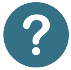 What’s this about?A new law is being made that keeps your information safe – things like your address, date of birth and phone number. The school and other people collect and use information for all kinds of reasons, and the new law tells them exactly what they are allowed to do with yours. We collect some information about our pupils, like you. It’s our job to tell you how we will collect the information, how we will record it and how we will use it. In this notice, you will see different names or terms used that you may not be familiar with, such as:Data controller: This person (or group of people, like a school) is in charge of the information we collect. Data processor: This person processes information for the data controller. Data protection officer (DPO): This person makes sure we do everything the law says. The school’s DPO is Mrs K WilkinsonPersonal data: This means any information that can be used to identify someone, such as your address and date of birth.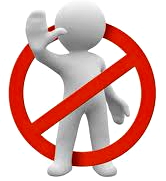 Who looks after your information?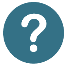 The school is the data controller of the personal information you give us – we look at how and why your information is collected and used.Sometimes the school has to give your information to other people, such as the government, but it will only give away your information when you say it’s ok or when the law says that they have to. When your data is given to someone else, they must look after it and keep it safe. Why do we collect and use your information? We will only collect your information when we need it to help us do our job or to follow the law. When we’ve collected it, here’s how we use it: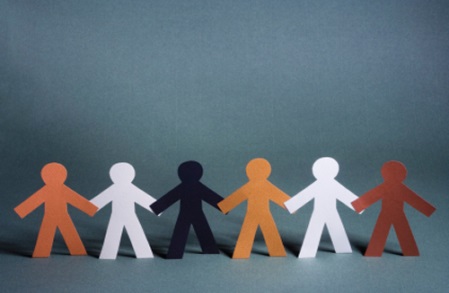 To support your learningTo monitor and report on your progressTo provide appropriate supportTo assess the quality of our serviceTo comply with the law regarding data sharingWhat information do we collect? The categories of information that the school collects, holds and shares include the following:Your personal informationThis is things like your name and address. Your characteristicsThis means information about you, like where you’re from, what language you speak and things like that.Your attendance informationWe will also record how many times you missed school and why you couldn’t come to school. Your assessment informationWe collect your test results when you sit a big test or exam.Some of your medical information We keep information about any times you’ve been ill and any special conditions you have that we need to know about to keep you safe.Any needs you have We collect information that helps us teach you better, such as any special educational needs, behaviour needs you may have. Photography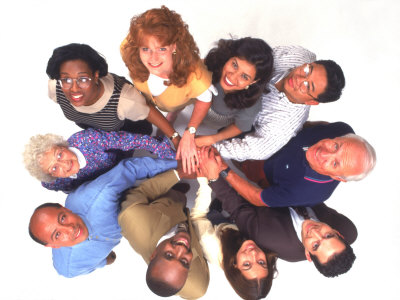 Using photographs of you counts as processing your personal data. Before we take or use any photographs we will ask you (if you’re old enough) or a parent to give permission for us to take and use pictures of you. We might use your pictures on display boards or on the school’s website, for example. Do you have to give us your information?You must give us quite a lot of the information we need, but there is some information that you can choose whether to let us have it or not. When we ask you for information that you don’t have to give us, we will ask for your permission and let you know why we want it and what we will do with it. If you don’t want us to have the information, that’s your choice. 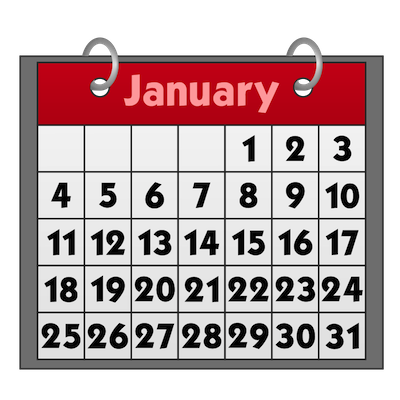 How long will we keep your information? We don’t keep it forever, only for as long as we need it to help us do the thing we needed it for. We have a policy that tells us when to keep it and when to bin it.Will your information be shared? We won’t share your information with anyone else without your permission, unless the law says we can or should. We may share information with:The LAThe NHS  - school doctor or nurseThe  DFE  Courts – f requestedYour next school                     The information that we share with them includes:Your unique pupil number and nationalityYour attendance at schoolSchool meal typeSpecial Educational NeedsYour next school to enable transitionSometimes we have to share your information. We normally have to share it with the people in charge of all schools, the Department for Education (DfE). They may ask us to share things like:Pupils on roll at the schoolAttendance figures Performance dataOur Local AuthorityThey store some of their information in the National Pupil Database, and then share some of it with people looking to help schools and pupils like you. But don’t worry, the database is very safe and your information won’t get lost or given to anyone who shouldn’t have it. Your parents can ask us to only share your name, address and date of birth, and nothing else, by sending an email or letter to Mrs A Crowther.  When you’re 16, it’s up to you to decide what information you want to share.You can find out more online: LA’s website link.What are your rights?You and your parents have the right to:Be told how we use your information.Ask to see the information we hold.Ask us to change information you think is wrong.Ask us to remove information when it’s not needed anymore.Ask us to only use your information in certain ways.Tell us you don’t want your information to be processed.If the information we are collecting is information that you can choose not to give, you can tell us to stop collecting it at any time. If you’re worried about how we get and use your information, you can speak to Mrs D Carr at the school, who will be able to help you and answer any questions that you have. If you want to speak to somebody not at the school, you can call the people who look after information, called the Information Commissioner’s Office (ICO), on 0303 123 1113 or using their live chat.Would you like to know more? If you or your parents would like to find out more information about how we and/or the DfE collect, use and store your personal information, please visit our website www.walmsley.bolton.sch.ukFour important things to understandNow you have read this, we hope you understand that:The law allows us to get and use your information to help us do our job.We may share your information with others, but only when we really need to.We will ask for your permission to share your information whenever you have a choice.You can tell us not to share your information, even when you have said yes before.If you have any questions, Mrs Carr will be happy to help you. 